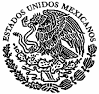 De conformidad con lo dispuesto en los artículos, 49 y 50, de la Ley de Medios de Impugnación en Materia Electoral para el Estado de Tlaxcala, en relación con los artículos 10, 12, fracción I, inciso m), 13, 16, fracciones III y VIII, y 28, fracción XXX de la Ley Orgánica del Tribunal Electoral de Tlaxcala; se hace del conocimiento público que a las once horas con treinta minutos (11:30 hrs.) del veintitrés de abril de dos mil veinticuatro (23/04/2024), el Pleno de este Órgano Jurisdiccional, resolverá en Sesión Pública los Medios de Impugnación siguientes:PRIMERA PONENCIASEGUNDA PONENCIATERCERA PONENCIALo que se hace constar, fijando la presente Lista de Asuntos, siendo las quince horas (15:00 hrs.) del veintidós de abril de dos mil veinticuatro (22/04/2024), en la página oficial del Tribunal Electoral de Tlaxcala, con dirección electrónica: https://www.tetlax.org.mx/.  R E S O L U C I Ó NEXPEDIENTE:ACTOR (ES):DEMANDADO Y/O AUTORIDAD RESPONSABLE (S):ACTO IMPUGNADO:TET-JDC-023/2024Ana Rosa Aguilar Gutiérrez, con el carácter de Regidora del Ayuntamiento de San Lucas Tecopilco, TlaxcalaPresidente y Tesorero del Ayuntamiento de San Lucas Tecopilco, TlaxcalaPago de prestaciones laboralesR E S O L U C I Ó NEXPEDIENTE:ACTOR (ES):DEMANDADO Y/O AUTORIDAD RESPONSABLE (S):ACTO IMPUGNADO:TET-JE-043/2024TET-JDC-044/2024TET-JDC-045/2024TET-JDC-046/2024TET-JDC-048/2024TET-JDC-050/2024TET-JDC-051/2024TET-JDC-056/2024TET-JDC-057/2024TET-JDC-058/2024TET-JDC-059/2024TET-JDC-060/2024TET-JDC-061/2024;Para quedar como:TET-JE-043/2024 Y ACUMULADOSLeonel Ramírez Zamora, con el carácter de Representante Suplente del Partido Revolucionario Institucional en Tlaxcala y otrosConsejo General del Instituto Tlaxcalteca de EleccionesResolución ITE-CG 77/2024R E S O L U C I Ó NEXPEDIENTE:ACTOR (ES):DEMANDADO Y/O AUTORIDAD RESPONSABLE (S):ACTO IMPUGNADO:TET-JDC-039/2024Víctor Delfino Moreno Rivera, con el carácter de Representante Propietario del Partido Local Fuerza por México TlaxcalaConsejo General del Instituto Tlaxcalteca de EleccionesResolución ITE-CG 75/2024R E S O L U C I Ó NEXPEDIENTE:ACTOR (ES):DEMANDADO Y/O AUTORIDAD RESPONSABLE (S):ACTO IMPUGNADO:TET-JE-042/2024TET-JDC-047/2024TET-JDC-062/2024; Para quedar como:TET-JE-042/2024 Y ACUMULADOSLeonel Ramírez Zamora, con el carácter de Representante Suplente del Partido Revolucionario Institucional en Tlaxcala y otrosConsejo General del Instituto Tlaxcalteca de EleccionesResolución ITE-CG 79/2024R E S O L U C I Ó NEXPEDIENTE:ACTOR (ES):DEMANDADO Y/O AUTORIDAD RESPONSABLE (S):ACTO IMPUGNADO:TET-AG-006/2024Irma Galicia Cocoletzi y otrosComisión para la Elección del Presidente de Comunidad y para el trámite de transición y entrega y recepción del Presidente de comunidad ElectoRatificación, Reconocimiento de nombramiento de Presidente de Comunidad de San Felipe Cuauhtenco Sección Quinta de Contla de Juan Cuamatzi, Tlaxcala.